Человек в истории: Мележик Нина АлексеевнаОснову исторической науки составляют даты и факты. Мы знаем, что в 1945 году наш народ одержал победу в самой жестокой и кровопролитной войне ХХ века. Далее последовал период восстановления хозяйства, где советскому человек,  проявившему геройство на войне, пришлось проявлять чудеса героизма в труде. История любой страны состоит не только из сухих дат и событий. За каждым её фактом, за каждой датой стоят конкретные люди.  Эта статья посвящена моей бабушке – Мележик Нине Алексеевне. Ее биография и умение противостоять трудностям стали для меня примером и во многом определили мой жизненный путь. Бабушка для меня – герой своего времени. Преодолев жизненные невзгоды, она 40 лет отдала работе педагога. 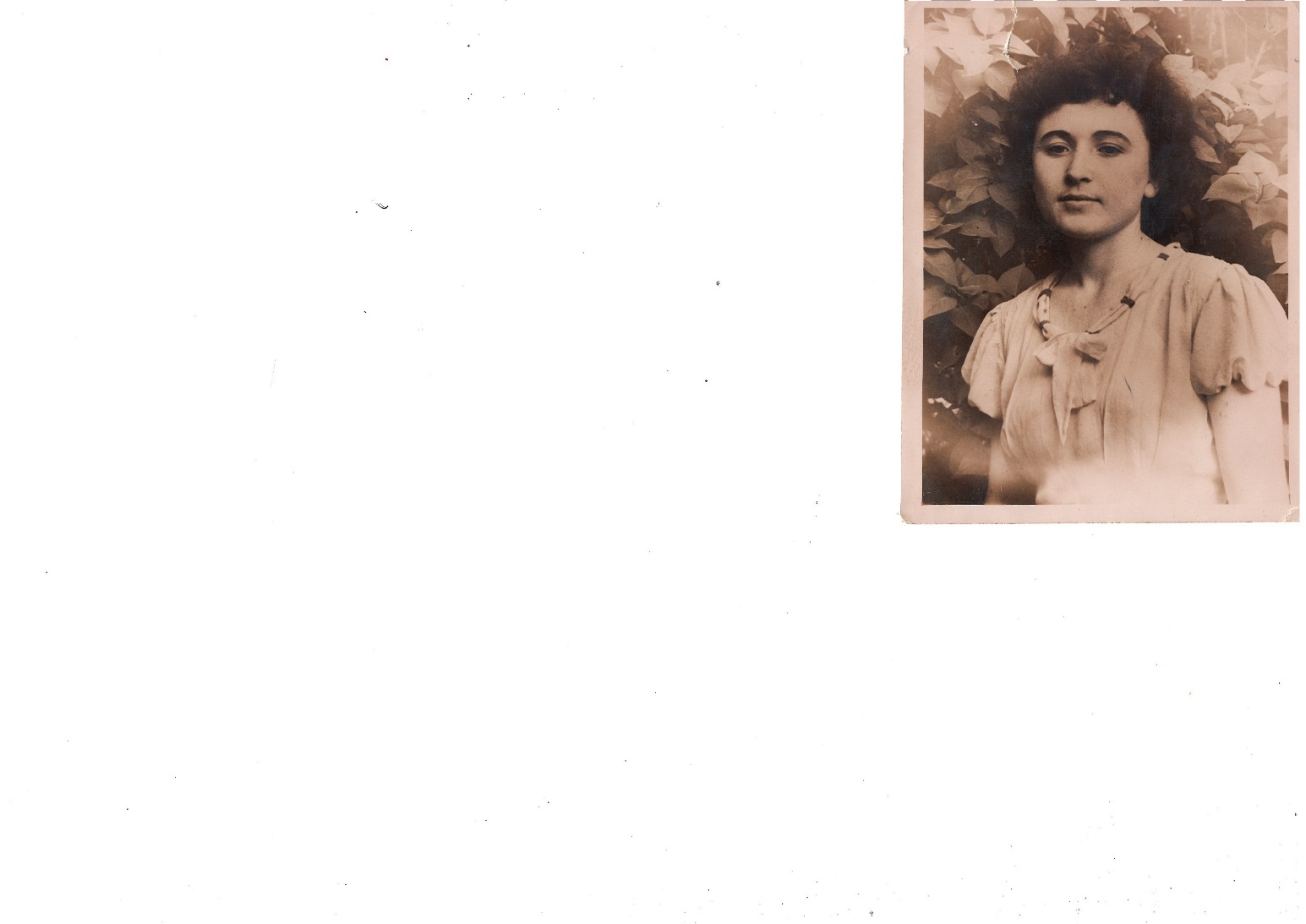 Из воспоминаний Нины Алексеевны1943 год. Советские войска вели контрнаступление по всей линии фронта, очищая Родину от фашистских оккупантов. Кубанскую землю, теперь уже ставшую родной, освобождал молодой солдат Челомбитько Алексей. В голодные 30-е годы ХХ века семья Челомбитько приехала на Кубань, смогла выжить и пустила здесь корни. Алеше было в то время лет тринадцать. В школе он учился хорошо. С успехом закончил семь классов. Получил такие знания, что потом и своим детям помогал в учебе. Восемнадцатилетний парень был призван на фронт. С боями прошел от Кубани до Белоруссии. Освобождая Краснодарский край от фашистов, был ранен. После лечения вновь оказался на фронте. При освобождении Белоруссии шел впереди артиллерии, был наводчиком огневых ударов по вражеским позициям. Здесь Алеша был ранен вновь. Очень серьезно - в госпитале встал вопрос об ампутации левой руки. По рассказам прадедушки  руку ему спас один из военных хирургов. Его имя и фамилию он не знал, о чем очень сожалел.Когда боец Челомбитько Алексей был на Белорусском фронте, пришла из дома весточка -  у него родилась дочь. Старушка  повитуха, принимавшая роды на дому, сказала, что девочка будет шустрая. Мама назвала дочку Ниной, в честь своей младшей сестры. Детство девочки проходило в деревне. Семья жила на хуторе Средний Челбасс Павловского района Краснодарского края. Имели свой огород, свою птицу. Но хлеба не хватало.Страна восставала из пепла после войны. Всем было тяжело. Трудности не миновали и бабушкину семью.Родители Алексей Павлович и Александра Николаевна работали в колхозе. Прадедушка трудился счетоводом, продавцом в магазине, заведовал МТФ, а прабабушка работала на полях, помогала в прополке сельхозкультур, скирдовании сена, соломы, вспашке земли.Дети, а их в семье было уже двое, оставались дома без присмотра. Детского сада в их селе после войны ещё не было. Старшенькая Нина росточком была маленькая, но на её плечи легла обязанность готовить обеды, ужины. Варили еду зимой на печке, которую топили камышом, бодылками подсолнуха, кукурузы, в лучшем случае, - дровами.Летом тоже готовили на уличной печке, которую на Кубани тогда называли «кабыця». Маленький рост не позволял заглянуть в чугунок на «ка- быце». Приходилось Нине подставлять какой-нибудь чурбак, при этом не раз она с него падала на землю. Но, поплакав, потерев ушибленное место, вновь бралась за работу.Игрушки? Игрушки были. Их мастерили сами. Например, мячик из тряпок, верёвочку для прыжков из побегов тыквы; из глины, перемешанной с землёй, строили домики, лепили мебель, посуду. В послевоенный период на селе было довольно много детишек. Кому-то посчастливилось: отцы их вернулись домой с фронтов живыми, многие инвалидами. Мой прадедушка Алексей Павлович после ранения на Белорусском фронте был комиссован в 1944 году. А вот много детишек так и не дождались своих отцов. Но детство брало своё. Ватаги мальчишек и девчонок собирались вместе, купались в местной речке Средний Челбасс и, конечно, играли в разные игры. Особенно популярными были лапта (мячики были тряпичные или скатанные из шерсти коров), в «красных» и «белых», «гусей», игр «кто дальше прыгнет, бросит» и т.д. Часть хуторян после войны жила в полуземлянках - жилищах, в которых большая часть была земляной ямой под крышей. Бабушке Нине повезло. Её родители построили хату из двух комнат с пристроенным коридорчиком. Хата была саманной (это кирпичи, сделанные из глины, перемешанной с половой и соломой). Снаружи жилище обмазывали  глиной, крыша покрывали камышом. Пол в хате был земляной. Обстановка была самой скромной. Железные кровати застилали рядном (домотканым из тесемок старого тряпья одеялом), стол, который смастерил отец бабушки Нины, табуретки, примитивный шкафчик-стол для посуды, рукомойник… Из посуды -  чугунки, железные тарелки, алюминиевые миски, а большинство - деревянные ложки и половники. Почти до самого конца 50-х годов хаты освещались керосиновыми лампами.В такой обстановке бабушка Нина и жила. В первый класс она пошла 1 сентября 1950 года, когда ей не было ещё и семи лет. До морозов ходила в школу босиком, т.к. купить что-нибудь из обуви в послевоенное время просто не было возможности. Ведь колхозникам зарплату не платили, только в конце астрономического года давали зерно и небольшую сумму денег. Зимой обувью служили резиновые сапоги. Детские годы прошли на так называемом подножном корме. Ели съедобные травы, коренья, плоды гледичии, акации, сухие ягоды терна, вишни. Столовой не было и в помине. Поэтому эту еду (а когда повезет, пирожки или пышки из кукурузной муки) брали с собой. На переменке бежали в разрушенное во время войны здание школы и там кушали.Учебники и тетради носили в руках, у кого была возможность – в сумочках, сшитых из холста. Ручки для письма были деревянные с железным пером. Чернильницы-непроливайки из стекла заполняли чернилами из ягод бузины, позже чернила делали из химических карандашей (стержни у них были темно-синего цвета). Понятно, что и тетради и учебники порой пачкались этими чернилами из непроливаек. Когда химических карандашей появилось больше, чернила стали делать в школе, а чернильницы уже не носили из дома. Здание школы было старое, каменное - дом какого-то бывшего помещика. Занятия проводили в две смены. Беда была, когда начинались осенние дожди. Грязь кругом непролазная. В такое время казалось, вся кубанская земля тянулась за ногами. Несли с собой траву «курай», чтобы в школе вытирать об неё обувь. Печки в школе топили дровами, камышом. Трудностей было предостаточно.Но, несмотря ни на что, дети стремились учиться хорошо, устраивали школьные вечера, праздники. В школе было много кружков. Нина везде успевала: она и училась хорошо, и участвовала в хоровом, танцевальном, драматическом, спортивном кружках. Вспоминает, как она играла Земфиру по произведению А.С. Пушкина «Цыгане». Сшила себе платье из тюлевой занавески. Волосы у неё были чёрные до синевы, длинные косы с вплетенными в них монетами делали её схожей с цыганкой. С постановкой этой пьесы участники драмкружка вместе с учительницей литературы пошли в ближайший  (за 5 км от школы) лесхоз. Работники лесного хозяйства с большой благодарностью оценили актёрские способности кружковцев. Надо было возвращаться. Шли назад ночью, лесом. Но страха никто не испытывал. Все с восторгом обсуждали своё выступление. Одна Нина - Земфира, держась за руку своего соседа - Алеко, думала, как же ещё далеко идти до дома.Весело проводили новогодние праздники. Одну из самых больших классных комнат (она же и была актовым залом)  ученики украшал гирляндами. За елью ездили в ближайший лес. Игрушки на новогоднем дереве и упаковка подарков были сделаны руками школьников… Активно проявила себя бабушка Нина и в общественной деятельности. Она была председателем пионерского отряда, а затем - дружины школы. Позже стала секретарем школьной комсомольской организации.А до этого? До этого надо было вступить в комсомол, стать членом союзной коммунистической организации молодёжи. Эта процедура проходила в райкоме комсомола. А он находился в 40 км от дома, в станице Павловской. Была осень. Дожди, грязь. Чтобы попасть в райком, группа школьников школы №20, х. Средний Челбасс вместе с секретарем комсомольской организации школы шли пешком до асфальтированной трассы 18 км и таким же образом назад, уже комсомольцами. Дорог не было, по грязи транспорт не ходил, везти было некому, да и нечем.Нина очень много читала. Любила как русскую классику, так и произведения зарубежных писателей: Проспера Мериме, Стефана Цвейга, Оноре де Бальзака. Стихотворения Некрасова бабушка перечитывает до сих пор.Нина училась в школе на «отлично». Из класса в класс переходила с похвальными грамотами. И среднюю школу (10 классов) закончила с серебряной медалью. Почему с серебряной? Да потому что в экзаменационном сочинении по «Вишневому саду» А.П. Чехова, допустила одну небольшую пунктуационную ошибку. В десятом, выпускном классе, было всего 9 учащихся. Из них только три девушки. Все получили высшее и средне-специальное образование. Среди бабушкиных одноклассников есть врачи, экономисты, военные, инженеры. Челомбитько Нина после окончания школы поступает в Усть-Лабинское педагогическое училище в 1960 г. Училась хорошо, пела в хоре, любила читать стихи. Хор выступал в сопровождении оркестра учителей музыки училища. Часто выезжали с концертами в другие населённые пункты.В 1962 году, после окончания педучилища, Нина Алексеевна была направлена на работу в Павловский район, х. Димитрово, в малокомплектную школу учителем начальных классов. А через 8 месяцев была назначена заведующей этой школы. Школьное здание было старое, 1904 года постройки и нуждалось в ремонте. Благодаря целеустремленному характеру Нина Алексеевна добилась от местной администрации постройки новой школы. Местные жители, несмотря на молодость (ей было тогда неполных 19 лет) Нины Алексеевны, уважали её и прислушивались к советам. Школа под руководством моей бабушки занимала почётные места среди учебных заведений района. Позже Нина Алексеевна вышла замуж и вместе с супругом Мележик Николаем Семёновичем уехала в Хабаровский край, куда молодой инженер-механик получил направление на работу.  После возвращения на родную Кубань в 1968 году моя бабушка как целеустремлённый человек поступает в Ростовский Госуниверситет и получает диплом историка, с правом преподавания истории и обществознания.Но это уже совсем другая история…Левадняя Марина Александровна